MÅNEDSPLAN FOR MAI OG JUNI.TEMA: DYRA PÅ BONDEGÅRDEN OG SMÅKRYP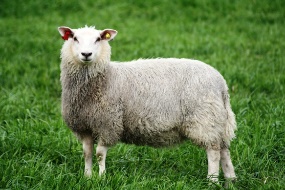 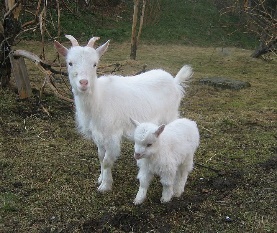 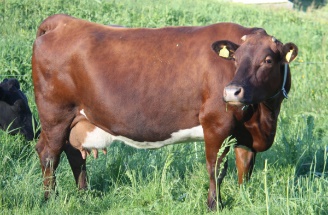 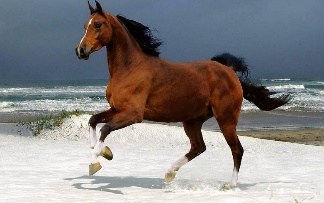 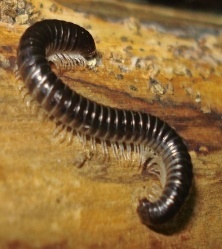 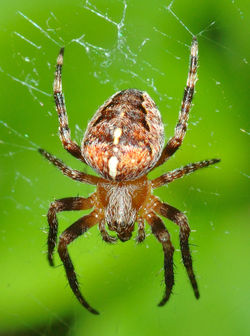 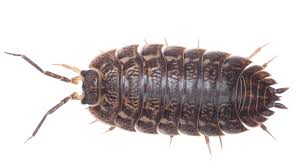 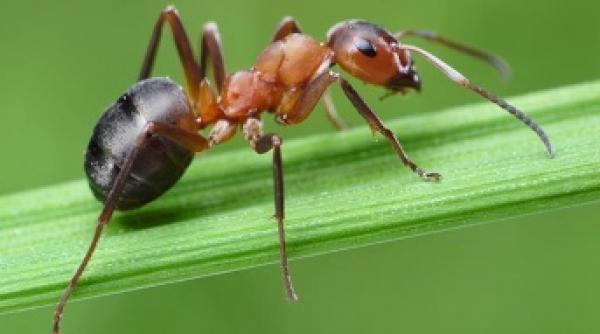 JUNIMånedsbrev «Dyra på bondegården» er et tema som engasjerer barna.  Vi skal finne ut hva dyra heter (både stor og liten), hvordan de ser ut, hva de spiser, osv.  I samlingene bruker vi eventyr, regler og sanger. Vi drar til Soma gård tirsdag 31.mai. Der skal vi få se/klappe mange av dyra som vi har snakket om. Alle barn må være i barnehagen innen kl. 9.00 denne dagen. Vi kjører med buss tur/retur og er tilbake i barnehagen ca. kl. 14.30.Vi skal også begynne å synge 17.mai sanger, og øve på å gå i tog. Mandag 16.mai kl. 10.00 skal hele barnehagen gå i tog i nærmiljøet. Da tar vi også en tur inn i hagen på Aldershvile. Der synger vi for beboerne før turen går tilbake til barnehagen, hvor vi skal vi kose oss med leker og god mat. 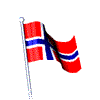 Fra uke 23 skal vi ha fokus på småkryp ute i naturen. Vi håper å skape interesse og nysgjerrighet hos barna, slik at de i løpet av sommeren får mange fine opplevelser/oppdagelser i sin jakt etter småkryp. Førskolegruppa avsluttes på formiddagen onsdag 2.juni med en markering her i barnehagen. Vi skal kose oss med god mat og leker ute.Fra og med uke 26 vil vi ha egen sommerplan.Hilsen fra oss på Blå avdelingTema for perioden: «Dyra på bondegården» og Småkryp.Mål for perioden: Barna skal få erfaring med fokusordene og få en forståelse for ordenes innhold. Voksenrollen: Begrepene gjentas på forskjellig måte i forskjellige situasjoner. For å sikre læring må et begrep bli brukt 50-60 ganger.Følgende fagområder dekkes: Kommunikasjon, språk og tekst. Kropp, bevegelse, mat og helse. Kunst kultur og kreativitet, Antall, rom og form. Nærmiljø og samfunn. Natur miljø og teknologi. Etikk, religion og filosofi.UKEMANDAGTIRSDAGONSDAGTORSDAGFREDAG18               02.05Kl. 9.30: fellestur i nærmiljøet.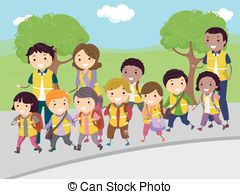 KL. 10.40: samling.              03.05Kl. 9.30: samlingFormingsaktivitet.Førskolen skal på vanntilvenning.             04.05Kl. 9.30: samling.Turdag.Kl. 09.45:Førskolegruppen har inneaktiviteter på pauserommet.               05.05Samling kl. 10.30Møtedag – vi passer hverandres barn.Selvvalgte aktiviteter              06.05Kl. 10.00:SamlingHinderløype/Minirøris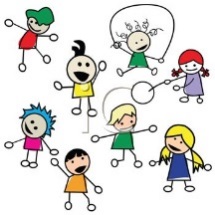 eller tur i nærmiljøet.19               09.05Kl. 9.30: fellestur i nærmiljøet.KL. 10.40: samling.               10.05Kl. 9.30: samlingFormingsaktivitet.Førskolen skal på vanntilvenning.             11.05Kl. 9.30: samling.Turdag.Kl. 09.45:Førskolegruppen har inneaktiviteter på pauserommet.               12.05Samling kl. 10.30Møtedag – vi passer hverandres barn.Selvvalgte aktiviteter              13.05Kl. 10.00:SamlingHinderløype/Minirøriseller tur i nærmiljøet.20               16.05Vi øver oss på 17. mai og går i tog kl. 10.00 i nærmiljøet. Etterpå har vi leker i barnehagen.               17.0517. mai.Barnehagen er stengt.             18.05Kl. 9.30: samling.Turdag.Kl. 09.45:Førskolegruppen har inneaktiviteter på pauserommet.               19.05Samling kl. 10.30Møtedag – vi passer hverandres barn.Selvvalgte aktiviteter               20.05Kl. 10.00:SamlingHinderløype/Minirøriseller tur i nærmiljøet.21               23.05Kl. 9.30: fellestur i nærmiljøet.               24.05Kl. 9.30: samlingFormingsaktivitet.Førskolen skal på vanntilvenning.             25.05Kl. 9.30: samling.Turdag.Kl. 09.45:Førskolegruppen har inneaktiviteter på pauserommet.            26.05Kristi himmelfartsdagBarnehagen er stengt.           27.05Samling 9.30Formingsaktivitet.22        30.05Kl. 9.30: fellestur i nærmiljøet.KL. 10.40: samling.           31.05Vi drar på tur til Soma gård i dag.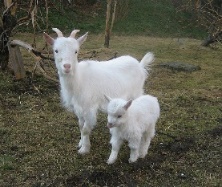 Alle barn må være i barnehagen innen kl. 9.oo.UKEMANDAGTIRSDAGONSDAGTORSDAGFREDAG22             01.06Kl. 9.30: samling.Turdag.               02.06Samling kl. 10.303,4 og 5 åringene:Forming. I formiddag har vi avslutning for førskolegruppa.              03.06Kl. 10.00:SamlingHinderløype/Minirøriseller tur i nærmiljøet.23            06.062. pinsedagBarnehagen er stengt.              07.06Kl. 9.30: samlingFormingsaktivitet.             08.06Kl. 9.30: samling.Turdag.               09.06Samling kl. 10.30Møtedag – vi passer hverandres barn.Selvvalgte aktiviteter              10.06Kl. 10.00:SamlingHinderløype/Minirøriseller tur i nærmiljøet.24              13.06Kl. 9.30: fellestur i nærmiljøet.              14.06Kl. 9.30: samling.Formingsaktivitet             15.06Kl. 9.30: samling.Turdag.               16.06Samling kl. 10.30Møtedag – vi passer hverandres barn.Selvvalgte aktiviteter              17.06Kl. 10.00:SamlingHinderløype/Minirøriseller tur i nærmiljøet.25              20.06Kl. 9.30: fellestur i nærmiljøet.              21.06Kl. 9.30: samlingFormingsaktivitet.             22.06Kl. 9.30: samling.Turdag.               23.06Samling kl. 10.30Møtedag – vi passer hverandres barn.Selvvalgte aktiviteter              24.06Kl. 10.00:SamlingHinderløype/Minirøriseller tur i nærmiljøet.Periodens litteratur med formidlingsmetoderPeriodens fokusordPeriodens rim/reglerPeriodens sangerEventyr:«Geitekillingen som kunne telle til ti»«Den lille Larven aldri mett»  Faktabøker.Substantiv:Katt, kattunge,sau, lam, gris, grisunge, hund, valp, ku, okse, kalv, geit, geitekilling, hest, føll, høne, hane, kylling, sommerfugl, larve, puppe, tusenben, edderkopp, maur, skrukketroll, korsedderkopp, kakerlakk, mark og skumsikade.  Plasseringsord:Oppi, imellom, foran, bak.Den første lille grisenSørens hus Hysj…Herr Kakerlakk17.mai-sanger:Tenk at nå er dagen her.Alle fugler.Anna Malena.Fløy en liten blåfugl.Jeg gikk en tur på stien.Melke ku…Mjau, mjau, mjau kan du si meg hvem du er?Grisevisa.Fola, fola Blakken.Lille Petter edderkopp.Tusenben gikk ut i sølevær...Periodens språkleker/ språklige aktiviteterPeriodens lek / aktivitetPeriodens tur / opplevelsePeriodens formingsaktivitet Spille lottoKims lek: bruke bilderSamtale omkring begrepeneLytte ut første lyd i ordet.Klappe stavelserVi øver på å gå i tog.Minirøris.Hinderløype.<Leker vi vil ha fokus på:«Haien kommer»«Alle mine kyllinger kom hjem».«Rødt lys».Mandag 9. mai: en gruppe skal på dinosaurutstilling.Mandag 16.mai: Vi øver på 17.maiTirsdag 31.mai: Vi drar til Soma gård.Torsdag 2. juni: Avslutningsfest  for førskolebarna på formiddagen.Vi skal en tur til Lundsvågen naturskole.-Turi nærområdene våre.Lage 17.mai pyntBruke formingsmasse og lage/male noen av dyrene/småkrypene.Tegne, male og klippeaktiviteter.